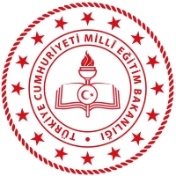 7) Aşağıdaki özellikleri örnekteki gibi işaretleyiniz. (10P)7) Aşağıdaki özellikleri örnekteki gibi işaretleyiniz. (10P)7) Aşağıdaki özellikleri örnekteki gibi işaretleyiniz. (10P)ÖzellikGelişmekte olan ülkeGelişmiş ülkeNüfus artış hızı düşüktür.Kırsal nüfus fazladır.Okuryazarlık oranı yüksektir.Tarımda modern yöntemler kullanılır.Toplumun geneli geniş ailelerden oluşur.Araştırma geliştirme faaliyetlerine ayrılan kaynak düşüktür.8) Aşağıdaki tabloda coğrafi işaretli ürünlerden bazıları verilmiştir. Bu ürünlerin ait olduğu illeri örnekteki gibi yazınız. (10P)8) Aşağıdaki tabloda coğrafi işaretli ürünlerden bazıları verilmiştir. Bu ürünlerin ait olduğu illeri örnekteki gibi yazınız. (10P)8) Aşağıdaki tabloda coğrafi işaretli ürünlerden bazıları verilmiştir. Bu ürünlerin ait olduğu illeri örnekteki gibi yazınız. (10P)8) Aşağıdaki tabloda coğrafi işaretli ürünlerden bazıları verilmiştir. Bu ürünlerin ait olduğu illeri örnekteki gibi yazınız. (10P)8) Aşağıdaki tabloda coğrafi işaretli ürünlerden bazıları verilmiştir. Bu ürünlerin ait olduğu illeri örnekteki gibi yazınız. (10P)ÜrünŞehirÜrünŞehirÇukurova PamuğuAdanaBeypazarı KurusuAnkaraFinike PortakalıAntalyaAvanos ÇömleğiNevşehirKadirli TurpuOsmaniyeAkşehir KirazıKonyaSafranbolu SafranıKarabükAnamur MuzuMersinİnegöl KöfteBursaAntakya KünefesiHatayEzine PeyniriÇanakkale9) Aşağıdaki turizm türlerinin görüldüğü şehirlerimizi örnekteki gibi yazınız. (10P)9) Aşağıdaki turizm türlerinin görüldüğü şehirlerimizi örnekteki gibi yazınız. (10P)Turizm türüŞehirlerGolf TurizmiAntalya, Muğla ve İstanbulYat Turizmiİzmir, Kuşadası, Bodrum, Datça, Bozburun, Marmaris, Göcek, Fethiye, Kemer ve AntalyaDağcılık TurizmiAğrı D. (Ağrı), Bey D. (Antalya), Erciyes D. (Kayseri), Bolkar D. (Mersin), Aladağlar (Niğde), Kaçkar D. (Rize), Munzur D. (Tunceli), Süphan D. (Van)Termal TurizmÇanakkale, Balıkesir, Yalova, Afyonkarahisar, Kütahya, Uşak, Eskişehir, Ankara, İzmir, Manisa, Aydın, Denizli, Yozgat, Kırşehir, Nevşehir, NiğdeKongre Turizmiİstanbul, Ankara, AntalyaMağara TurizmiAntalya, İstanbul, Tokat, Gümüşhane, Burdur, Mersin